COMMUNIQUÉ DE PRESSEWürth Elektronik élargit le guide d’application aux applications spécifiques à la brancheTrouvez les circuits et les composants appropriés grâce au guide d’application et de branchesWaldenburg (Allemagne), le 16 octobre 2023 - Le guide d’application dans le catalogue en ligne de Würth Elektronik a été étendu au guide d’application et de branches : Les secteurs de l’électroménager, de l’outillage électrique et de la mobilité électrique (e-mobility) sont désormais disponibles. D’autres suivront. Le fabricant de composants électroniques et électromécaniques poursuit ainsi son concept visant à aider les designers à réaliser leurs conceptions et à choisir les composants appropriés en se basant sur des applications types. L’application Web présente pour chaque appareil un schéma fonctionnel spécialement développé, dans lequel on trouve non seulement le schéma, mais aussi les produits appropriés de la gamme de Würth Elektronik.La nouvelle offre démarre pour le secteur « électroménager » avec quatre appareils : lave-linge, machines à café, réfrigérateurs et tables de cuisson. Pour le segment « e-mobility », il s’agit de véhicules électriques légers, de stations de recharge et de chargeurs embarqués. La section « Outils électriques » se divise en plusieurs chapitres : « Battery Charger », « Battery Pack », « DC Power Tool », « AC Power Tool < 1 kW » et « AC Power Tool > 1 kW ».Le guide de branches (Industries) est destiné à aider les développeurs à choisir les composants appropriés. L’idée est la suivante : Personne n’a besoin de réinventer le convertisseur Buck, le filtre d’entrée DC ou la station de charge. Avec des outils de conception comme REDEXPERT, des designs de référence IC et de nombreuses notes d’application, le guide d’application et de branches complète l’offre de services de Würth Elektronik. L’offre a débuté avec le guide d’application, qui fournit des informations sur les applications avec des descriptions détaillées, des schémas de câblage et des recommandations de produits pour les principales interfaces et les régulateurs de commutation.Le guide d’application et de branches est accessible à l’adresse https://www.we-online.com/en/components/applicationguide.Images disponiblesLes images suivantes peuvent être téléchargées sur Internet pour impression : https://kk.htcm.de/press-releases/wuerth/À propos du groupe Würth Elektronik eiSos Le groupe Würth Elektronik eiSos est un fabricant de composants électroniques et électromécaniques pour l'industrie électronique et un facilitateur technologique pour des solutions électroniques pionnières. Würth Elektronik eiSos est l'un des plus grands fabricants européens de composants passifs et est actif dans 50 pays. Les sites de production situés en Europe, en Asie et en Amérique du Nord fournissent un nombre croissant de clients dans le monde entier. La gamme de produits comprend : composants CEM, inductances, transformateurs, composants RF, varistances, condensateurs, résistances, quartz et oscillateurs, modules de puissance, bobines pour le transfert de puissance sans fils, diodes électroluminescentes, modules radio, connecteurs, Composants pour alimentations, switchs, boutons-poussoirs, plots de connexion de puissance, porte-fusibles, capteurs et solutions pour la transmission de données sans fils.L'orientation service inégalée de la société se caractérise par la disponibilité de tous les composants du catalogue en stock sans quantité minimum de commande, des échantillons gratuits et une assistance étendue via un personnel technico-commercial et des outils de sélection. Würth Elektronik fait partie du groupe Würth, leader mondial sur le marché des techniques d'assemblage et de fixation. La société emploie 8200 personnes et a réalisé un chiffre d'affaires de 1,33 milliard d’euros en 2022.Würth Elektronik : more than you expect !Plus amples informations sur le site www.we-online.com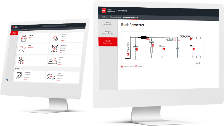 Source photo : Würth Elektronik Le guide d'application et de branches de Würth Elektronik facilite la conception et le choix des composants.
Autres informations :Würth Elektronik France
Romain Méjean
1861, Avenue Henri Schneider
CS 70029
69881 Meyzieu Cedex
FranceMob : +33 6 75 28 45 24
Courriel : 
romain.mejean@we-online.comwww.we-online.comContact presse :HighTech communications GmbH
Brigitte Basilio
Brunhamstrasse 21
81249 München
AllemagneTél : +49 89 500778-20 
Courriel : 
b.basilio@htcm.dewww.htcm.de 